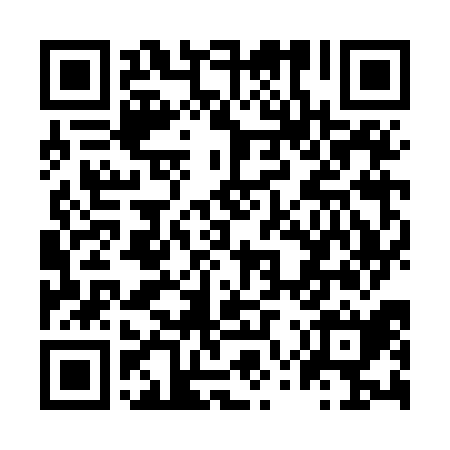 Ramadan times for Katpuszta, HungaryMon 11 Mar 2024 - Wed 10 Apr 2024High Latitude Method: Midnight RulePrayer Calculation Method: Muslim World LeagueAsar Calculation Method: HanafiPrayer times provided by https://www.salahtimes.comDateDayFajrSuhurSunriseDhuhrAsrIftarMaghribIsha11Mon4:264:266:0911:583:575:495:497:2512Tue4:244:246:0711:583:595:505:507:2713Wed4:224:226:0511:584:005:525:527:2814Thu4:204:206:0311:574:015:535:537:3015Fri4:184:186:0111:574:025:545:547:3116Sat4:164:165:5911:574:035:565:567:3317Sun4:144:145:5711:574:045:575:577:3418Mon4:114:115:5511:564:065:595:597:3619Tue4:094:095:5311:564:076:006:007:3820Wed4:074:075:5111:564:086:026:027:3921Thu4:054:055:4911:554:096:036:037:4122Fri4:024:025:4711:554:106:046:047:4323Sat4:004:005:4511:554:116:066:067:4424Sun3:583:585:4311:554:126:076:077:4625Mon3:563:565:4111:544:136:096:097:4826Tue3:533:535:3911:544:146:106:107:4927Wed3:513:515:3711:544:156:126:127:5128Thu3:493:495:3511:534:176:136:137:5329Fri3:463:465:3311:534:186:146:147:5430Sat3:443:445:3111:534:196:166:167:5631Sun4:424:426:2912:525:207:177:178:581Mon4:394:396:2712:525:217:197:199:002Tue4:374:376:2512:525:227:207:209:013Wed4:344:346:2312:525:237:217:219:034Thu4:324:326:2112:515:247:237:239:055Fri4:294:296:1912:515:257:247:249:076Sat4:274:276:1712:515:267:267:269:097Sun4:254:256:1512:505:277:277:279:108Mon4:224:226:1312:505:287:287:289:129Tue4:204:206:1112:505:297:307:309:1410Wed4:174:176:0912:505:307:317:319:16